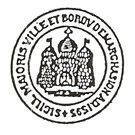 MARAZION TOWN COUNCILMeeting 16/18                                                                                                 22nd August 2018TO ALL COUNCILLORS                        There is to be a meeting of the Town Council at the                                                                     Town Hall on Tuesday 28th August 2018 at 7.30pmApologies for Absence. 15 minute Public Speaking periodMinutes of meeting held on 14th August 2018Matters arising from previous MinutesCouncillors reports:Silver House bus shelter (Cllr Britten)Wallgates (Cllr Collins)East End Garages (Cllr Collins)“There, but not there” Armistice Project. (Cllr Laity)To consider planning applications received from the Planning Authority since the last meeting. PA18/07459. Small extensions and reconfiguration of glazing to lower ground floor restaurant and ground floor lounge bar. The Mount Haven Hotel, Turnpike Road. Mr. Ramon van de Velde of St. Aubyn EstatesTo receive details of planning permissions granted: None notifiedAnd planning applications refused: None notifiedCorrespondenceE-mail dated 21st August from Mr. Davies re. Warspite MemorialE-mail dated 16th August from Mr. Glover re. Folly Field playgroundReceive and approve Mr. Glover’s playground reports for AugustPress release of 21st August, entitled “Plans to protect iconic seafront to go on display at Marazion”Clerk's ReportFolly Field leaseHoliday arrangementsFinancial and Confidential Matters                Receive Bank Reconciliation Statement, Profit & Loss account, Prior year report and Budget Variance report for JulyFreehold of toilets in the SquareReceiptsS. B. Dyer t/a J. H. Ching (the late Mr. J. Derrington memorial)			£139.00HMRC (VAT repayment, by Direct Credit)						£912.99Mr. F. I. J. Nicholas (garage rent)							£  50.00Toilet Box Donations to 23.08.18							£266.05 **Payments. Approve the payments listed on the payments schedule THE SCHEDULE Vaughan Glover (August reports and playground repairs)				£285.00Mrs. Penney Hosking (Mayor’s allowance [net] for 2018. 219f of 13/18)		£882.60British Gas (Folly Field electricity, by DD)						£129.96EDF (Sundry electrical DDs)								£186.00Pennon Water (SWW) (Folly Field water and sewage)				£873.29** of this, £26.05 is made up as to a cheque from the clerk in respect of €29.00. The sheet showing the exchange rate (€1.00 = £0.90) is attached the bank paying-in slip